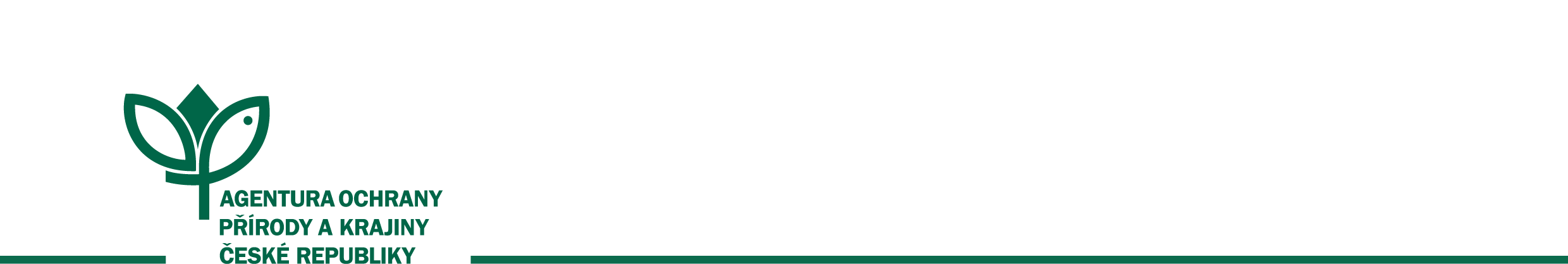 Číslo smlouvy: 12981/SOVV/17Smlouva o zajištění provozuinformačního střediska pro chráněnou krajinnou oblast Český ráj – Informační středisko CHKO Český ráj - Bukovinauzavřená dle ustanovení § 1746 odst. 2 a násl. zák. č. 89/2012 Sb., občanského zákoníku Smluvní stranyČeská republika - Agentura ochrany přírody a krajiny České republikySídlo: 			Kaplanova 1931/1, 148 00 Praha 11 - Chodov  IČO: 			62933591 	Zastoupená: 		RNDr. Františkem Pelcem, ředitelemBankovní spojení: 	XXXXXX(dále jen „AOPK ČR“)aStředisko ekologické výchovy Český ráj	se sídlem:                     Sedmihorky 72, 511 01 Turnov    	IČ:                                75041332Nejsme plátci DPH.zastoupená:                 Simonou Jašovou, předsedkyníbankovní spojení: 	  XXXXXX(dále jen „SEV Český ráj“) VZHLEDEM K TOMU, ŽEInformační střediska doplňují domy přírody, moderní návštěvnická střediska budovaná v souladu s plány péče ve zvláště chráněných územích v rámci programu „Dům přírody“ AOPK ČR. Jsou hlavní součástí návštěvnické infrastruktury ve zvláště chráněném území určené široké veřejnosti a plní čtyři základní služby: - vítají návštěvníky v území a poskytují jim vše pro jejich fyzický komfort a potřeby- orientují a informují návštěvníky- vzbuzují zájem a vytvářejí pozitivní vztah návštěvníků k navštívenému místu- poskytují vhodné místo pro setkávání Řešení návštěvnických a informačních středisek vychází z Jednotného architektonického konceptu AOPK  ČR (dále jen „JAK“, viz příloha č. 7).Informační středisko chráněné krajinné oblasti Český ráj - Bukovina (dále jen „IS“) tvoří objekt altánu a číslem popisným 100 v arboretu Bukovina na st.p.č. 325 o rozloze 66 m2 v k.ú. Karlovice, zapsané na LV č. 60001 u Katastrálního úřadu pro Liberecký kraj, Katastrální pracoviště Semily. Vlastníkem je Česká republika a příslušnost hospodařit s majetkem státu má AOPK ČR. Soupis vybavení IS je uveden v příloze č. 4 a situační zákres IS v příloze č. 3SEV Český ráj je sdružení základních organizací Českého svazu ochránců přírody, které vzniklo 12. 4. 2005 a předmětem jeho činnosti je zajištění environmentální výchovy, vzdělání a osvěty na území CHKO Český ráj (viz Příloha č. 2);SEV Český ráj v prostorách objektu provozuje IS již od roku 2014, jehož součástí je i trvalá vnitřní expozice, hygienické zařízení a zázemí. Vlastní arboretum Bukovina je ve vlastnictví ČR s právem hospodařit Lesy ČR, s. p. AOPK ČR a SEV Český ráj úzce spolupracuje s Lesy ČR, s. p. na obnově arboreta, které leží v I. zóně CHKO Český ráj, v přírodní rezervaci Hruboskalsko a je součástí kulturní nemovité památky Zámek Hrubá Skála.   smluvní strany mají zájem, aby provoz IS SEV Český ráj zajišťoval i nadále;uzavřely smluvní strany dnešního dne, měsíce a roku následující smlouvu:Předmět a účel smlouvySEV Český ráj se zavazuje zajistit provoz IS za podmínek stanovených v této smlouvě, včetně zajištění zaměstnanců s kvalifikací a znalostmi odpovídajícími provozu informačního střediska, jež budou proškoleni ze strany AOPK ČR o státní ochraně přírody a krajiny v CHKO Český ráj. AOPK ČR se zavazuje za provoz IS zaplatit SEV Český ráj odměnu za podmínek stanovených v této smlouvě.Podpisem smlouvy strany stvrzují, že AOPK ČR předává a SEV Český ráj přebírá objekt s vybavením a předměty vnitřní a vnější expozice IS, jak jsou uvedeny v přílohách č. 1,3,4,8 a 9 této smlouvy.Provoz IS zahrnuje zejména: Zajištění provozu IS pro veřejnost v běžné otevírací době (viz příloha č. 6);Umožnění konání akcí AOPK ČR, SEV Český ráj, příp. jiných osob či organizací (např. přednášky, exkurze, semináře) i mimo běžnou otevírací dobu; Informování veřejnosti o chráněné krajinné oblasti Český ráj, ochraně přírody a krajiny, turistických cílech v regionu, organizace tematických přednášek a exkurzí pro školy, zájezdy cestovních kanceláří a individuální návštěvníky;provoz informačního bodu o regionu se směřováním turistů do dalších částí regionu, s poskytováním informací o ubytování, stravování, turistických cílech v regionu, naučných stezkách, o zásadách chování v chráněných územích včetně prodeje a distribuce map, tiskovin a dalších materiálů s důrazem na region a problematiku ochrany přírody a životního prostředíprovoz hygienického zařízení.Strany se dohodly, že součástí provozu IS je zajištění odvozu komunálního odpadu, provedení běžných oprav, úklid prostor IS a jeho bezprostředního okolí. Součástí provozu IS není zajištění jiných služeb než uvedených v předchozí větě (tj. např. zajištění dodávek energií a vody, telekomunikačního signálu, provádění revizí zařízení apod.). Strany se dohodly, že odměna podle čl. 4 této smlouvy představuje konečnou částku AOPK ČR za provoz SEV Český ráj nebude po AOPK ČR požadovat žádnou další formu platby za provoz objektů IS.Práva a povinnosti stranPři provozu IS je SEV Český ráj povinen zejména:využívat IS pouze pro činnosti, které umožňují samofinancování provozu informačního střediska: např. prodej tematických propagačních a vzdělávacích materiálů, tiskovin a publikací, drobných předmětů, certifikovaných regionálních produktů, výběr vstupného, v omezené míře krátkodobý pronájem prostor informačního střediska pro účely související s činností návštěvnických středisek (např. za účelem pořádání tematických seminářů, ekovýchovných a výukových programů); chránit vybavení IS před poškozením, ztrátou či zničením;postupovat s odbornou péčí a dodržovat všechny právní předpisy vztahující se k dosažení účelu této smlouvy, dbát zejména na hospodárnost spotřeby elektrické energie a vody;dle podmínek dále stanovených v této smlouvě udržovat vybavení IS v takovém stavu, aby mohlo sloužit svému účelu; zajistit dodržování bezpečnostních, protipožárních, hygienických a dalších právních předpisů vztahujících se k IS;hradit obvyklé výdaje spojené s provozem IS, zejména hradit údržbu a veškeré drobné opravy vzniklé na předmětech expozice IS až do výše 5 000,- Kč bez DPH za jednotlivou opravu. Potřebnou údržbu bude SEV Český ráj zabezpečovat průběžně a opravy provádí SEV Český ráj bez zbytečného odkladu. Údržbu a opravy nad 5 000,- Kč bez DPH za jednotlivou opravu zajišťuje po dohodě se SEV Český ráj AOPK ČR a hradí je AOPK ČR;bez zbytečného odkladu zaslat kontaktní osobě AOPK ČR písemnou informaci o provedení drobných oprav a údržby IS do 5 000,- Kč bez DPH a/nebo písemnou žádost o opravy a údržbu nad 5 000,- Kč bez DPH;mít po celou dobu platnosti smlouvy uzavřené platné pojištění proti škodám vzniklým třetím osobám (vč. návštěvníků) v souvislosti s provozem IS;postupovat podle pravidel pro předcházení vzniku škod a pravidel postupu při vzniku škody uvedených v příloze č. 5 této smlouvy. V případě vzniku jakékoliv škody nebo zjištění závady v IS je SEV Český ráj povinen neprodleně kontaktovat kontaktní osobu AOPK ČR;umožnit AOPK ČR na její žádost přístup k IS, a to zejména za účelem kontroly a provádění nezbytných oprav nebo provádění údržby IS.SEV Český ráj bude při poskytování služeb spolupracovat s informačními místy v regionu, zejména v obcích a městech.SEV Český ráj se zavazuje při propagaci IS, tvorbě propagačních a informačních materiálů, popularizaci činnosti, na webových stránkách apod.  používat výhradně název Informační středisko CHKO Český ráj - Bukovina (v nezkrácené podobě). Grafické zpracování bude v souladu s „Jednotným architektonickým konceptem Dům přírody“, manuálem pro navrhování návštěvnických středisek objednatele včetně aktuálních grafických manuálů (viz Příloha č. 7). Jejich případné odlišné použití bude předem konzultovat s pověřenými pracovníky AOPK ČR. SEV Český ráj bude poskytovat aktuální informace o IS a programech na webových stránkách www.dumprirody.cz s odkazy na další stránky partnerů. SEV Český ráj zpracuje každoročně zprávu o činnosti IS, ze které bude zřejmý rozsah pořádaných akcí, počet a struktura návštěvníků, náklady na provoz a další informace o provozu a která bude odevzdána nejpozději do 30. 1. následujícího roku.  AOPK ČR je povinna zejména:včas hradit odměnu SEV Český ráj dle této smlouvy;bez zbytečného odkladu provést opravu či údržbu IS nad 5 000,- Kč bez DPH;zajistit odpovídající úroveň expozice IS, včetně materiálního zajištění a obměny či doplňování exponátů;zajistit revize zařízení v objektech IS v majetku ČR s příslušností hospodaření pro AOPK ČR, pokud jsou tyto vyžadovány podle právních předpisů nebo smluv;mít po celou dobu platnosti smlouvy uzavřené platné pojištění proti živelným škodám, vandalismu a pojištění majetku. Tím není dotčena povinnost SEV Český ráj dle čl. 2.1 písm. h) této smlouvy.Smluvní strany se zavazují poskytnout si nezbytnou vzájemnou součinnost při plnění povinností dle této smlouvy.Smluvní strany budou úzce spolupracovat při realizaci a poskytování služeb v IS, čímž se rozumí zejména poskytování základních informací o chráněné krajinné oblasti Český ráj, ochraně přírody a krajiny, turistických cílech v regionu včetně tématických přednášek a exkurzí pro školy, provoz vnitřní a vnější expozice IS včetně audiovizuálních programů, provoz odpočinkových ploch, provoz hygienických zařízení, poskytování informací o ubytování, stravování, turistických cílech v regionu, naučných stezkách, o zásadách chování v chráněných územích, prodej map, tiskovin a dalších materiálů vztahujících se k dané oblasti a problematice ochrany životního prostředí.Smluvní strany budou úzce spolupracovat při tvorbě a realizaci Koncepce práce s návštěvnickou veřejností CHKO Český ráj, jejíž součástí bude Interpretační plán CHKO Český ráj. SEV Český ráj zajistí realizaci přijatých konkrétních způsobů formulovaných principů interpretace přírodního, kulturního a historického dědictví CHKO Český ráj v novém interpretačním plánu CHKO Český ráj dle finančních možností a personálního zajištění.Smluvní strany budou úzce spolupracovat na marketingu a public relations týkajících se IS.Kontaktní osoby:AOPK ČR:	Mgr. Jakub Čejka, Správa CHKO Český ráj		XXXXXSEV Český ráj: Simona Jašová, XXXXXXXX	V případě změny kontaktní osoby bude smluvní strana druhou smluvní stranu o této skutečnosti bez zbytečného odkladu písemně informovat. Účinky změny kontaktní osoby nastávají doručením.Doba platnosti smlouvyTato smlouva se uzavírá na dobu určitou, do 31. 12. 2018.Doba účinnosti smlouvy se automaticky prodlužuje o jeden (1) rok, pokud AOPK ČR nebo SEV Český ráj písemně neoznámí druhé smluvní straně nejméně dva (2) měsíce před jejím uplynutím, že se rozhodl smlouvu neprodloužit. Na prodloužení jakékoli prodloužené doby účinnosti smlouvy se použije pravidlo obsažené v předchozí větě analogicky.Každá smluvní strana může tuto smlouvu vypovědět, a to na základě písemného oznámení doručeného druhé smluvní straně. Výpovědní lhůta je šest (6) měsíců a počíná běžet prvního dne měsíce následujícího po měsíci, v němž byla výpověď doručena druhé smluvní straně.Každá smluvní strana může od této smlouvy odstoupit pouze z důvodů stanovených zákonem.Odměna a platební podmínkyAOPK ČR se zavazuje poskytnout SEV Český ráj odměnu za provoz IS v následující výši:od 1. 1. 2018 do 31. 12. 2018: 149 400 Kč včetně DPH V případě prodloužení účinnosti smlouvy podle čl. 3.2 této smlouvy je výše odměny za dobu prodloužení stejná jako pro rok 2018, nedohodnou-li se smluvní strany jinak.Odměna bude hrazena na základě faktury vystavené SEV Český ráj, a to dle kalkulace (viz příloha č. 5) na základě potvrzení vystaveném a podepsaném zástupcem AOPK ČR (dále jen Potvrzení), a to ve dvou platbách ve stejné výši. Faktura na první platbu bude vystavena ze strany SEV Český ráj k 30. 6. příslušného kalendářního roku. Faktura na druhou platbu bude vystavena ze strany SEV Český ráj nejpozději do 10.12. příslušného kalendářního roku. Splatnost účetního dokladu je 14 dnů ode dne jeho obdržení AOPK ČR. V případě prodloužení účinnosti smlouvy podle čl. 3.2 této smlouvy se věta druhá a třetí tohoto odstavce uplatní analogicky. Splatnost účetního dokladu je 14 dnů ode dne jeho obdržení AOPK ČR.Daňové doklady budou předány ve třech vyhotoveních a budou obsahovat tyto údaje:	- název, sídlo, IČ smluvních stran;	- číslo smlouvy;	- číslo faktury (variabilní symbol);	- den odeslání, den splatnosti;	- označení peněžního ústavu a číslo účtu, na který má AOPK ČR platit;	- celkovou částku	- označení předmětu plnění zakázky „IS CHKO Český ráj - Bukovina – zajištění provozu“	- přílohou účetního dokladu bude vzájemně oběma stranami podepsané Potvrzení.Úhradu odměny provede AOPK ČR bezhotovostním převodem na bankovní účet SEV Český ráj č. ú. XXXXXXXX.Závěrečná ustanoveníSmlouva nabývá platnosti dnem podpisu oprávněným zástupcem poslední smluvní strany. Smlouva nabývá účinnosti dnem přidělení finančních prostředků ze strany Ministerstva životního prostředí ČR. Podléhá-li však tato smlouva povinnosti uveřejnění prostřednictvím registru smluv podle zákona o registru smluv, nenabyde účinnosti dříve, než dnem jejího uveřejnění. Smluvní strany se budou vzájemně o nabytí účinnosti smlouvy neprodleně informovat. Případné změny či doplňky této smlouvy mohou být prováděny pouze písemnými číslovanými dodatky.  Tato smlouva je vyhotovena ve třech (3) vyhotoveních, z nichž každá má platnost originálu. AOPK ČR obdrží dva stejnopisy a SEV Český ráj jeden stejnopis.Smluvní strany berou na vědomí, že tato smlouva může podléhat povinnosti jejího uveřejnění podle zákona č. 340/2015 Sb., o zvláštních podmínkách účinnosti některých smluv, uveřejňování těchto smluv a o registru smluv (zákon o registru smluv), zákona č. 134/2016 Sb., o zadávání veřejných zakázek, ve znění pozdějších předpisů a/nebo jejího zpřístupnění podle zákona č. 106/1999 Sb., o svobodném přístupu k informacím, ve znění pozdějších předpisů. Smluvní strany tímto bezvýhradně souhlasí s uveřejněním či zpřístupněním smlouvy a všech údajů v ní uvedených podle výše uvedených právních předpisů.Smluvní strany shodně prohlašují, že se s obsahem této smlouvy seznámily, porozuměly jí a prohlašují, že odpovídá jejich svobodné a vážné vůli a na důkaz toho připojují vlastnoruční podpisy.Nedílnou součástí této smlouvy jsou následující přílohy:Výpis z KN;Výpis ze spolkového rejstříku;Katastrální situační výkres IS;Soupis vybavení ISPravidla pro předcházení vzniku škod a pravidla postupu při vzniku škodyKalkulace nákladů IS; Jednotný architektonický koncept AOPK ČR, manuál pro navrhování návštěvnických středisek (DAVID, VELKOVÁ 2009, 2014) v elektronické podobě (DVD ROM)Fotodokumentace IS v elektronické podobě (DVD ROM)Dokumentace skutečného provedení stavby v elektronické podobě (DVD ROM)	V Praze dne					V Sedmihorkách Příloha č.1 Výpis z KN Příloha č.2  Výpis ze spolkového rejstříku Příloha č. 3 Katastrální situační výkres ISPříloha č.4 Soupis vybavení ISaltán na pozemku p. č. st. 325 s číslem popisným 100přípojka vody a kanalizacevstup do altánu:venkovní lavičky 2x litinové s dřevěným stolem na vstupu do altánudřevěné lavičky (4) a cyklostojan autora dřevosochaře Josefa Čermákakovová mříž hlavních vstupních dveříosvětlení nad vstupními dveřmi (replika dobového osvětlení – lucerna)venkovní cedule – označení IS (povinný jednotící prvek programu Dům přírody)hlavní místnost recepční pult a vestavěné poličkybodové osvícení exponátu, stropní osvícení místnosti (lustr) a 2 lampičky na recepčním pultuexponát Jehličnany světa a les Českého ráje vč. trojrozměrných exponátů (šišky)krbová kamna JOTUL s příslušenstvímpřímotopné těleso na elektřinulátkové žaluzie 2x na oknechinteriérová mapa (povinný jednotící prvek programu Dům přírody)historické reprodukce zámku Hrubá Skála a hradu Valdštejnzázemí (kuchyň)kuchyňská linka s osvícením (zářivka nad linkou)stropní osvícení místnosti (lustr)přímotopné těleso na elektřinuvýklopné dřevěné schůdky na půdudřevěná žaluzie na okněsociální zařízeníbezbariérové WC včetně vybavení ZTI a přímotopného tělesa na elektřinu dřevěná žaluzie na okněWC včetně vybavení ZTIúklidová komora s bojleremhasící přístroje 2xsoupis drobného majetku v tabulce:Příloha č. 5  Pravidla pro předcházení vzniku škod a pravidla postupu při vzniku škodyPreambuleTento dokument je součástí Smlouvy o zajištění provozu domu přírody uzavřené mezi Českou republikou – Agenturou ochrany přírody a krajiny České republiky (dále jen „AOPK ČR“) a Střediskem ekologické výchovy Český ráj (dále jen „SEV Český ráj“).S ohledem na platná Pravidla pro postup při likvidaci pojistné události týkající se majetku AOPK ČR a s ohledem na potřebu zajištění řádného uplatnění pojistných událostí vůči smluvní pojišťovně AOPK ČR se stanovují následující Pravidla předcházení vzniku škod a pravidla postupu při vzniku škody (dále jen „Pravidla“)Tato Pravidla jsou pro SEV Český ráj závazná.Pravidla pro předcházení vzniku škodSEV Český ráj je povinen dbát, aby nedocházelo k poškozování IS jak ze strany SEV Český ráj a osob jednajících na jejich pokyn nebo s jeho souhlasem, tak i ze strany třetích osob anebo v důsledku mimořádných událostí. Za tím účelem je SEV Český ráj povinen chovat se tak, aby z jeho strany nedocházelo ke škodám na předmětech expozice IS. SEV Český ráj je povinen v rámci svých možností sledovat pohyb třetích osob (zejm. návštěvníků) v  IS a způsob zacházení s předměty expozice IS ze strany třetích osob. SEV Český ráj je povinen řádně zabezpečit expozici IS vhodným způsobem proti krádeži či poškození (např. zamčením uzamykatelných zámků v době mimo otevírací dobu, atd.).Pravidla postupu při vzniku škodySEV Český ráj je povinen každou škodní událost neprodleně nahlásit kontaktní osobě AOPK ČR.V případě vzniku škody způsobené v důsledku živelné pohromy nebo jiné mimořádné události je SEV Český ráj povinen přivolat Policii ČR nebo Hasičský záchranný sbor ČR, který sepíše o události zápis.V případě vzniku škody v jakékoliv výši způsobené úmyslně (např. krádež, vandalismus aj.) anebo v případě pochybností, zda byla škoda způsobena úmyslně, SEV Český ráj vždy povinen přivolat Policii ČR.SEV Český ráj je povinen neprodleně pořídit fotodokumentaci stavu poškozené věci, pokud hrozí, že její pořízení nebude možné provést později ze strany AOPK ČR.SEV Český ráj je povinen poskytnout AOPK ČR veškerou součinnost, kterou po nich lze spravedlivě požadovat pro řádné uplatnění pojistné události u smluvní pojišťovny AOPK ČR.Příloha č. 6 Kalkulace nákladů „IS“ 1.1.2018 – 31.12.2018Otvírací doba pro veřejnost: Celkem otevřeno pro veřejnost: 144 dní, tedy 996 hodinJednotkové náklady na provoz včetně DPH: 150,- Kč/hodCelkové náklady na provoz včetně DPH: počet hodin x cena za hodinu = 149 400,- KčOtvírací doba: Příloha č. 7 Jednotný architektonický koncept AOPK ČR, manuál pro navrhování návštěvnických středisek  (DAVID, VELKOVÁ  2014) v elektronické podobě (CD ROM)Příloha č. 8 Fotodokumentace IS v elektronické podobě (CD ROM)Příloha č. 9 Dokumentace skutečného provedení stavby v elektronické podobě (CD ROM)RNDr. František Pelc, Simona Jašová,ředitel AOPK ČRpředsedkyně SEV Český ráj počet dnípočet hodinjednotková sazbav Kč včetně DPHcelkem sazba v Kč včetně DPHpočet dnípočet hodinjednotková sazbav Kč včetně DPHcelkem sazba v Kč včetně DPHleden000únor000březen000duben1470150 Kč10 500 Kčkvěten1260150 Kč 9 000 Kččerven30240150 Kč36 000 Kččervenec31248150 Kč37 200 Kčsrpen31248150 Kč37 200 Kčzáří1470150 Kč10 500 Kčříjen1260150 Kč  9 000 Kčlistopad000 prosinec000celkové zajištění provozu 144 dní996 h149 400 KčPondělí- ČtvrtekPátekSobotaNeděledubenzavřeno14 - 1710 - 1710 - 15květenzavřeno14 - 1710 - 1710 - 15červen10 - 1810 - 1810 - 1810 - 18červenec10 - 1810 - 1810 - 1810 - 18srpen10 - 1810 - 1810 - 1810 - 18zářízavřeno14 - 1710 - 1710 - 15říjenzavřeno14 - 1710 - 1710 - 15